Application for soft copy of Answer script/valuation slips   1. Name of the Candidate_______________________________________Name and Address of the College _____________________________________________            Where the candidate studying ________________________________________________3. Name of the Faculty & Year _________________________________________________               4.   Soft copy of Answer script /Valuation slips details:Register Number: ____________Month: _________Year of Examination: __________         ii)Subject/s for which soft copy of Answer script /Valuation slips sought:       5  Paid soft copy of Answer script and valuation slips fees of Rs._____ vide Transaction ID:                                                                                                                                               Date:_____               Date:       	  Signature of the Candidate------------------------------------------------------------------------------------------------------------------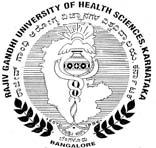 Rajiv Gandhi University of Health Sciences, Karnataka4th ‘T’ Block, Jayanagar, Bangalore – 560 041Certified that the student belongs to ________________________________ Batch / Science of Examination. The Marks Card/ Ledger supplied by the University has been verified with reference to the marks furnished by the candidate and the applicant fulfils all conditions of  soft copy of Answer script/Valuation slips Ordinances notified.Date:	(Signature of the Principal with Office Seal)------------------------------------------------------------------------------------------------------------------Instruction of Candidates1. Students of this University who are not satisfied with the marks obtained by them in any of the Theory papers, which have been subjected to for SINGLE / DOUBLE VALUATION may apply for  soft copy of Answer script/Valuation slips in that paper or papers within 10 days from the date of publication of results.The candidates are required to apply for soft copy of Answer script/Valuation slips to the Registrar [Evaluation] RGUHS only through the Principals of the Colleges concerned and the applications completed in all respects shall reach the University within the stipulated date. They are required to submit separate application forms for soft copy of Answer script /Valuation slips of I, II & III Year examinations. The applications received after the said date will not be considered under any circumstances. The prescribed fee at Rs. 1500/- (One thousand five hundred only) per theory paper for soft copy of Answer script /Valuation slips shall be paid through online payment gateway  and  it should be appended to the application. Sl. No.Name of the Subject & PaperMarks Obtained(As entered in the Marks Card / Ledger)12345678